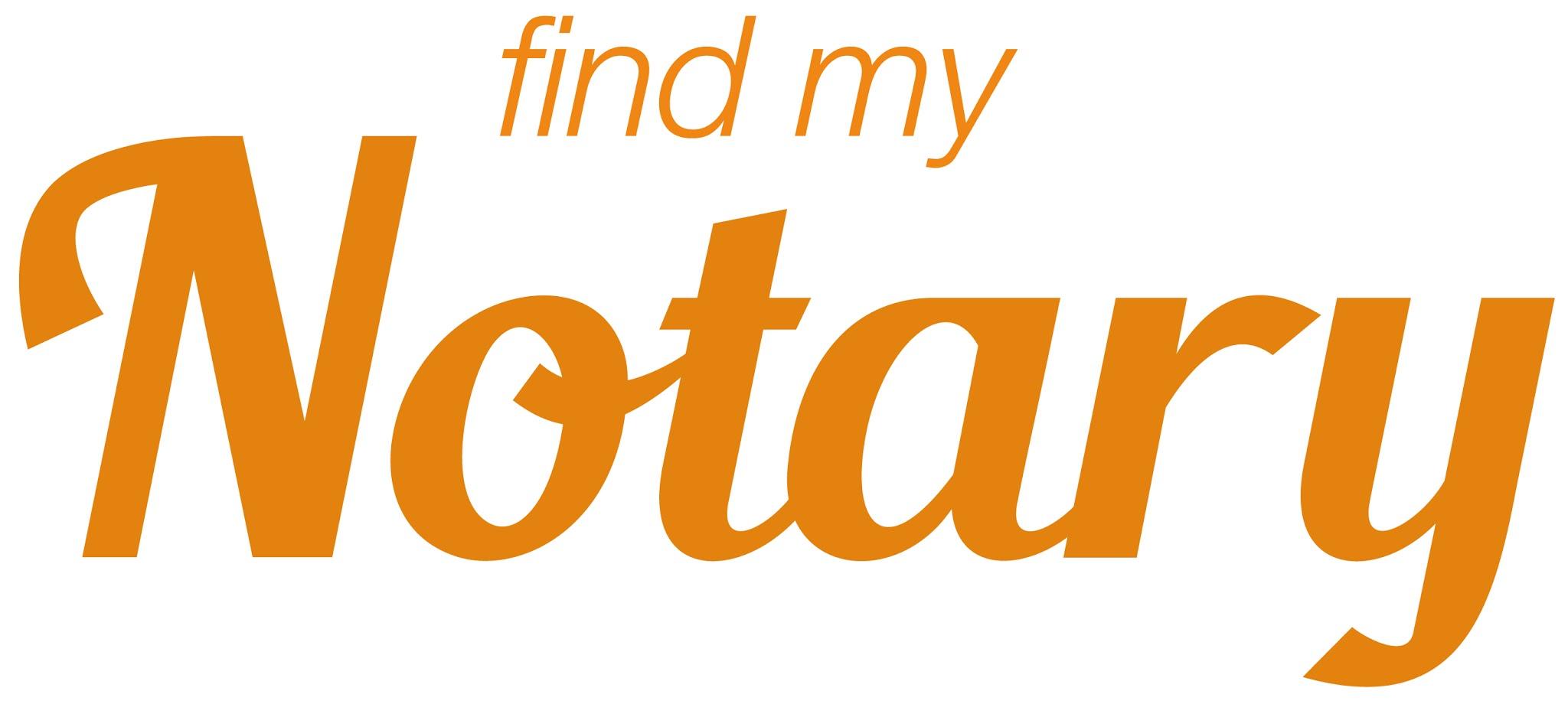 www.findmynotary.co.ukUse this space to add the 		Mr Example Notary PublicName, address and contact		1 Oxford StreetDetails of your Notary		LondonTelephone: 000000000Email:  mrexample@example.co.ukBy email only:    transcripts@london.ac.uk    Add the contact email for the relevant Academic						Institution	University of London		The address of the relevant Academic InstitutionStewart House			goes here32 Russell SquareLondonWC1B 5DNDear Sir/Madam					Put your Notary’s name hereRE: Consent to release of Information to Mr Example Notary PublicI, JOE BLOGGS, date of birth 17 July 1972, sign this letter to confirm that I give permission for details of my degree and any relevant and associated personal data to be released to the Notary Public practice of Mr Example Notary Public and representatives from such practice. 	Add your personal information herePlease contact me should you require any further information. Yours faithfully			Sign hereJOE BLOGGS		Add your name here